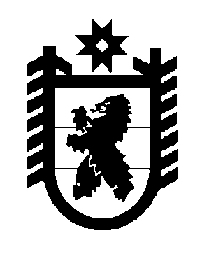 Российская Федерация Республика Карелия    ПРАВИТЕЛЬСТВО РЕСПУБЛИКИ КАРЕЛИЯПОСТАНОВЛЕНИЕот 27 апреля 2012 года № 138-Пг. ПетрозаводскО внесении изменений в постановление Правительства Республики Карелия от 14 июня 2011 года № 138-ППравительство Республики Карелия п о с т а н о в л я е т:Внести прилагаемые изменения в долгосрочную целевую программу «Обеспечение населения Республики Карелия питьевой водой» на                2011-2017 годы, утвержденную постановлением Правительства Республики Карелия от 14 июня 2011 года № 138-П (Собрание законодательства Республики Карелия,  2011, № 6, ст.879; Карелия, 2011,  29 декабря; 2012, 12 января).          ГлаваРеспублики Карелия                                                                     А.В. Нелидов	Изменения,	которые вносятся в долгосрочную целевую программу «Обеспечение населения Республики Карелия питьевой водой» на 2011-2017 годы1. Абзац двадцать второй подраздела 4.3 изложить в следующей редакции:«Предполагаемый объем финансирования долгосрочной программы в 2011-2017 годах за счет всех источников финансирования составит 7111,748 млн. рублей, в том числе:федеральный бюджет – 206,0 млн. рублей;бюджет Республики Карелия – 137,27 млн. рублей;местные бюджеты – 0,13 млн. рублей;внебюджетные источники – 6768,348 млн. рублей.».2.  В приложении № 2:Приложение к постановлению Правительства Республики Карелия от 27 апреля 2012 года № 138-П      пункт  22 изложить в следующей редакции:пункт  22 изложить в следующей редакции:   2«22.Реконструкция системы водоотведения и очистки сточных вод в с. Святозеро Пряжинского муниципаль-ного района Республики КарелияГК РК по ЖКХ и энергетике<1>, Минстрой РК <2>2011-  2014 годыколичество сооружений11»;пункт 25 изложить в следующей редакции:пункт 25 изложить в следующей редакции:«25.Реконструкция системы водоотведения и очистки сточных вод в пос. Мелио-ративный Прионежского муниципального района Республики КарелияГК РК по ЖКХ и энергетике<1>, Минстрой РК <2>2011-2013 годыколичество сооружений11»;пункт 26 изложить в следующей редакции:пункт 26 изложить в следующей редакции:«26.Реконструкция системы водоотведения и очистки сточных вод в пос. Шуя Прионежского муници-пального района Республики КарелияГК РК по ЖКХ и энергетике<1>, Минстрой РК <2>2011- 2014 годыколичество сооружений11».